УКРАЇНАПАВЛОГРАДСЬКА  МІСЬКА  РАДАДНІПРОПЕТРОВСЬКОЇ  ОБЛАСТІ(__ сесія VІІІ скликання)ПРОЄКТ  РІШЕННЯвід 27.06.2023р.           	                                                  №__________Про внесення змін до рішень Павлоградської міської радиКеруючись пп. 34 п.1 ст. 26 Закону України "Про місцеве самоврядування в Україні"              та ст.ст.12, 124,134-139 Земельного кодексу України, Постановою КМУ від 17.10.2012р. №1051 "Про затвердження Порядку ведення Державного земельного кадастру", рішенням               34 сесії VII скликання від 13.02.2018р. №1062-34/VII "Про затвердження переліку назв вулиць, провулків, проїздів, проспектів, бульварів, площ у місті Павлоград", рішенням 31 сесії VIIІ скликання від 13.12.2022р. №829-31/VIIІ «Про перейменування вулиць та провулків міста Павлоград»,  розглянувши заяви, міська радаВ И Р І Ш И Л А:1.Внести  зміни:1.1 В п.п.1.13 (Павлоградській міській раді (ідентифікаційний код хххххххх), земельна ділянка на вул.Дніпровська в районі будівлі 414-А, площею 0,4000 га рішення Павлоградської міської ради від 22.02.2022р. №638-19/VІІІ "Про надання дозволу на розроблення документації із землеустрою з метою підготовки лотів до проведення земельних торгів" в частині зміни площі земельної ділянки з 0,4000 га на 0,6000 га за результатами геодезичної зйомки та на підставі голосування депутатів на сесії Павлоградської міської ради.2. Відповідальність щодо виконання даного рішення покласти на начальника відділу земельно-ринкових відносин.3. Загальне керівництво по виконанню даного рішення покласти на заступника міського голови за напрямком роботи.4. Контроль по виконанню даного рішення покласти на постійну депутатську комісію             з питань екології, землеустрою, архітектури, генерального планування та благоустрою.Міський голова                                                                                                Анатолій ВЕРШИНА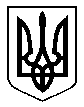 